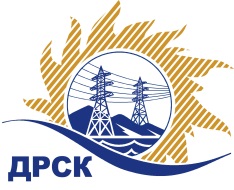 Акционерное Общество«Дальневосточная распределительная сетевая  компания»Протокол № 241/УКС-ВПЗаседания закупочной комиссии по выбору победителя по открытому запросу цен на право заключения договора на выполнение работ на выполнение работ «Оформление правоустанавливающих документов на земельные участки под объектами строительства, расположенными в зоне функционирования СП "СЭС", "ВЭС", "ЗЭС" филиала АО «ДРСК» «Амурские ЭС», закупка 2019ПРИСУТСТВОВАЛИ: члены постоянно действующей Закупочной комиссии АО «ДРСК»  1-го уровня.ВОПРОСЫ, ВЫНОСИМЫЕ НА РАССМОТРЕНИЕ ЗАКУПОЧНОЙ КОМИССИИ: О  рассмотрении результатов оценки заявок Участников.Об отклонении заявки ООО "АМУР - ГЕОДЕЗИЯ"О признании заявок соответствующими условиям Документации о закупкеОб итоговой ранжировке заявокО выборе победителя открытого запроса цен.РЕШИЛИ:По вопросу № 1:Признать объем полученной информации достаточным для принятия решения.Принять цены, полученные на процедуре вскрытия конвертов с заявками участников.По вопросу № 2:Отклонить заявку Участника ООО "АМУР - ГЕОДЕЗИЯ"  от дальнейшего рассмотрения как несоответствующую требованиям основании  пп «а.б» п. 2.4.2.4 Документации о закупке.По вопросу № 3:1. Признать заявки ООО  «Астэра» ИНН/КПП 2801109532/280101001 ОГРН 1062801013923; ООО  "ГЕОСФЕРА" ИНН/КПП 2801210571/280101001 ОГРН 1152801006742 соответствующими условиям Документации о закупке и принять их к дальнейшему рассмотрению.По вопросу № 4:Утвердить итоговую ранжировку заявок:По вопросу № 5:1. Признать победителем открытого запроса цен на право заключение договора на выполнение работ «Оформление правоустанавливающих документов на земельные участки под объектами строительства, расположенными в зоне функционирования СП "СЭС", "ВЭС", "ЗЭС" филиала АО «ДРСК» «Амурские ЭС»»,  участника, занявшего первое место в итоговой ранжировке по степени предпочтительности для Заказчика ООО  "ГЕОСФЕРА" ИНН/КПП 2801210571/280101001 ОГРН 1152801006742  на условиях: стоимость заявки 494 419.90 руб. без учета НДС (НДС не предусмотрен). Срок выполнения работ: в течение 4 (четырех) месяцев с момента заключения договора, но не позднее 30.06.2018 г. Условия оплаты: согласно р. 2 Проекта договора (Приложение № 2 к Документации о закупке).      Гарантийные обязательства: гарантия качества на все выполненные работы составляет не менее 36 месяцев с момента подписания сторонами акта выполненных работ.Исп. Коротаева Т.В.(4162)397-205Благовещенск ЕИС № 31705937918«31» января  2018 г.№Наименование участника Стоимость заявки на участие в запросе цен1ООО  «Астэра» ИНН/КПП 2801109532/280101001 ОГРН 1062801013923518 758.462ООО "АМУР - ГЕОДЕЗИЯ" ИНН/КПП 2801145227/280101001 ОГРН 1092801009168484 418.003ООО  "ГЕОСФЕРА" ИНН/КПП 2801210571/280101001 
ОГРН 1152801006742494 419.90Основания для отклоненияУчастник в письме о подаче оферты от 29.12.2017 указал  итоговую стоимость в размере 503 584,00 руб. без учета НДС, однако на котировочной доске ЭТП 484 418,00 руб. без учета НДС, что не соответствует требованиям п. 2.3.1.4 Документации о закупке, в котором говориться, что итоговая стоимость заявки в сканированных документах указывается в строгом соответствии с последним по времени ценовым предложением, объявленным Участником на  ЭТП и требованиям п. 17.9. регламента ЭТП: «Цена заявки, указанная в интерфейсе ЭТП, должна соответствовать цене заявки, указанной в материалах заявки, подгружаемых на ЭТП в виде сканированных копий / электронных документов. В случае их несоответствия - цена, указанная участником в интерфейсе ЭТП и подписанная электронной подписью, имеет преимущество перед ценой и/или иными параметрами заявки, приведенными в материалах заявки, подгружаемых на ЭТП в виде сканированных копий / электронных документов»Место в итоговой ранжировкеНаименование участника Цена заявки на участие в закупке, руб. без учета НДСПрименение приоритета в соответствии с 925-ПП1 местоООО  "ГЕОСФЕРА" ИНН/КПП 2801210571/280101001 ОГРН 1152801006742494 419.90нет2 местоООО  «Астэра» ИНН/КПП 2801109532/280101001 ОГРН 1062801013923518 758.46нетСекретарь комиссии ______________________М.Г. Елисеева